          Tu  -  TERZA UNIVERSITÀ -  2023/24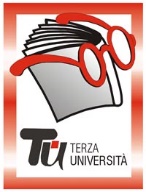                                                            Bergamo – SECONDA FASECalendario  Modulo  n°33MIGLIORIAMO IL NOSTRO ACQUARELLO: "I QUATTRO ELEMENTI DELLA NATURA" (NUOVO)  DocenteRoberto Calvagna GiornoLunedì Orario9.30-12.00PeriodoDall’11 dicembre 2023 al 26 febbraio 2024 (10 incontri - € 40,00 + materiale)SedeCTE LongueloArgomentoPITTURA AD ACQUARELLO (max 25)PresentazioneAcquarello avanzato: Si tratta di un corso a tema per rendere più intrigante il nostro laboratorio. È un corso dedicato a chi possiede già le basi dell'acquarello. Emergerà la tecnica ma anche l'istinto, che per gli argomenti, troverà ampio spazio di espressione...N.B. L’elenco del materiale necessario, a carico dei corsisti, verrà consegnato al momento dell’iscrizione.Tutor111.12.2023fuoco218.12.2023colata lavica308.01.2024forza della natura415.01.2024onda impetuosa522.01.2024magia sott'acqua629.01.2024sorrisi d'acqua705.02.2024aria812.02.2024piuma al vento919.02.2024semina1026.02.2024madre terra